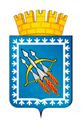 АДМИНИСТРАЦИЯ ГОРОДСКОГО ОКРУГА ЗАТО СВОБОДНЫЙФИНАНСОВЫЙ ОТДЕЛ АДМИНИСТРАЦИИГОРОДСКОГО ОКРУГА ЗАТО СВОБОДНЫЙРАСПОРЯЖЕНИЕ 24 сентября 2020 года № 46                                                                                                                                                                                                                                                                                                                                              О внесении изменений в распоряжение финансового отдела администрации городского округа ЗАТО Свободный от 29 ноября 2019 года № 49 «Об утверждении Порядка применения бюджетной классификации Российской Федерации в части, относящейся к расходам местного бюджета  городского округа ЗАТО Свободныйна 2020 год»В соответствии со статьей 9, 21 Бюджетного кодекса Российской Федерации, Приказом Министерства финансов Российской Федерации от    06 июня 2019 года № 85н «О порядке формирования и применения кодов бюджетной классификации Российской Федерации, их структуре и принципах назначения», руководствуясь подпунктом 1 пункта 10 статьи 3 Положения «О финансовом отделе администрации городского округа ЗАТО Свободный:1. Часть 3.3. главы 3 «Перечень и порядок применения целевых статей расходов бюджета городского округа ЗАТО Свободный при отражении расходов в рамках реализации муниципальных программ» дополнить абзацами следующего содержания:Целевая статья 12 300 40900 «Приобретение устройств (средств) дезинфекции и медицинского контроля для муниципальных организаций в целях профилактики и устранения последствий распространения новой коронавирусной инфекции». По данной целевой статье отражаются расходы по приобретению устройств (средств) дезинфекции и медицинского контроля муниципальным бюджетным учреждением культуры Дворец культуры «Свободный» в целях профилактики и устранения последствий распространения новой коронавирусной инфекции.Целевую статью  «12 200 53030» заменить на «12 200 R3030».2. В   главе  6    «Перечень   кодов  целей,  применяемых    для   исполнения бюджета   городского   округа   ЗАТО Свободный  в   2020 году»   код   цели       «20-53040-00000-00000» заменить на «20-53040-00000-00002».3. Настоящее Распоряжение вступает в силу с момента опубликования и применяется к правоотношениям, возникшим при формировании и исполнении бюджета городского округа ЗАТО Свободный на 2020 год.4. Распоряжение разместить на официальном сайте администрации городского округа ЗАТО Свободный и опубликовать в газете «Свободные вести».5. Контроль исполнения настоящего Распоряжения оставляю за собой.Начальник финансового отдела                                         Л.В. Петрова